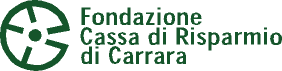 Domanda di contributo 2023Come sempre la Fondazione si impegna a sostenere e promuovere progetti di utilità sociale, di promozione culturale e di stimolo per uno sviluppo economico sostenibile, indirizzando la propria attività nei settori previsti dalla normativa. All’interno del modulo è ancora possibile compilare (esclusivamente per coloro che non l’hanno mai fatto in precedenza o intendono aggiornare i dati) la sezione dedicata all’iniziativa Attiviamoci, avviata nel 2020 con l’intento di creare una banca dati di tutti i soggetti che operano nella Provincia di Massa Carrara, con particolare riferimento alle tipologie di Enti ed Associazioni che hanno la possibilità di richiedere un contributo e che la riforma del Terzo Settore individua come patrimonio non solo da riorganizzare ma anche da valorizzare.INTRODUZIONEPREMESSALa Fondazione persegue scopi di utilità sociale, di promozione culturale e di stimolo per uno sviluppo economico sostenibile indirizzando la propria attività esclusivamente nei settori ammessi dalla normativa vigente, assicurando un’equilibrata destinazione delle risorse e dando preferenza ai settori di maggiore rilevanza sociale e culturale. Il suo intervento è ispirato a criteri di efficienza, equità, indipendenza, imparzialità e trasparenza.La Fondazione svolge la propria attività prevalentemente nel territorio della Provincia di Massa Carrara, non escludendo la possibilità di operare anche al di fuori di tale ambito territoriale.La presentazione della richiesta di contributo dovrà avvenire tra il 1° gennaio ed il 15 marzo 2023.1. SOGGETTI AMMESSI A PRESENTARE DOMANDA1.1 Possono beneficiare degli interventi della Fondazione i richiedenti il cui scopo sia riconducibile ai settori di intervento previsti dallo statuto della Fondazione e per i quali sono stati stanziati i rispettivi fondi per il 2023: Arte, attività e beni culturali																€ 280.000  Salute pubblica, medicina preventiva e riabilitativa											€   20.000  Protezione e qualità ambientale															€   20.000  Educazione, istruzione, formazione, compreso l’acquisto di prodotti editoriali per la scuola 	€   36.000  Volontariato, filantropia, beneficenza														€   11.000  Ricerca scientifica e tecnologica															€   		0  Attività sportiva																			€   10.000  Prevenzione della criminalità e sicurezza pubblica											€     3.000  Nello specifico sono ammessi a presentare la domanda:soggetti pubblici, (compresi gli Istituti Scolastici), gli Enti del Terzo Settore di cui all’art. 4, comma 1, del D.lgs. 3 luglio 2017, n. 117, nonché le Imprese Strumentali, costituite ai sensi dell’art. 1 comma 1, lett. H) del D.lgs. 17 maggio 1999, n. 153;le Cooperative Sociali di cui alla legge 8 novembre 1991, n. 381;le Imprese Sociali di cui al D.lgs. 3 luglio 2017, n. 112;le Cooperative che operano nel settore dello spettacolo, dell’informazione e del tempo libero;altri soggetti di carattere privato senza scopo di lucro (compresi gli Enti religiosi) con o senza personalità giuridica che promuovono lo sviluppo economico o perseguono scopi di utilità sociale nei territori di competenza della Fondazione.N.B. Gli Enti ed i soggetti privati devono essere legalmente costituiti da almeno due anni con atto pubblico o scrittura privata autenticata o registrata.1.2 Non sono ammessi:Movimenti politici, Organizzazioni Sindacali o di Patronato ed Associazioni di categoria; Imprese e Società commerciali; Enti con esclusivi fini di lucro o comunque con finalità incompatibili con quelle della Fondazione; Persone fisiche Non è ammesso altresì il sostegno ad iniziative direttamente finalizzate ad influenzare o a sostenere le campagne elettorali e referendarie e a soggetti che mirano a limitare la libertà e la dignità dei cittadini o a promuovere ogni forma di discriminazione.2. TERMINI E MODALITÀ DI RICHIESTA DEL CONTRIBUTO E DOCUMENTAZIONE DA PRODURRE2.1 Le richieste di contributi devono essere presentate, a pena di inammissibilità, sull’apposita modulistica predisposta dalla Fondazione ed essere sottoscritte dal soggetto istante o dal legale rappresentante. Le domande dovranno indicare: I dati completi del richiedente (compresi i contatti); l’ambito di operatività dell’istante e le attività da questi ordinariamente svolte;il contenuto specifico del progetto o dell’iniziativa presentata, dei beneficiari e degli obiettivi che si intendono raggiungere con la realizzazione dello stesso; il fabbisogno finanziario, indicato sia in dettaglio che in complesso, ed eventuali altre fonti di finanziamento che concorreranno alla completa realizzazione del progetto o dell’iniziativa, distinguendo fra risorse proprie, già concesse da altri soggetti e/o richieste ad altri soggetti;l’ammontare del contributo richiesto alla Fondazione;i tempi previsti per la realizzazione del progetto o dell’iniziativa; le informazioni ritenute utili per la valutazione di merito e fattibilità del progetto o dell’iniziativa; eventuali altri progetti ed iniziative in corso con la Fondazione ovvero precedenti erogazioni ricevute nell’ultimo triennio; eventuale documentazione autorizzativa da parte delle competenti Autorità. 2.2 Alla richiesta di contributo deve essere allegata: copia della documentazione idonea a comprovare la natura del soggetto richiedente anche se già presentata in passato. A titolo esemplificativo: atto costitutivo, statuto, attestati di iscrizione al RUNTS e ad eventuali altri Registri, norme di legge o altri atti e documenti aventi carattere costitutivo. Nel caso in cui il soggetto richiedente abbia natura di Ente Pubblico o Istituzione Religiosa la predetta documentazione potrà essere omessa, salvo esplicita richiesta della Fondazione;copia della documentazione atta ad illustrare la solidità e l’affidabilità dell’ente. A titolo esemplificativo: ultimo bilancio consuntivo approvato e relativo verbale, eventuale organigramma, numero dipendenti e/o collaboratori e/o soci; bilancio preventivo dell’esercizio in corso; ogni altro documento ritenuto utile per la migliore valutazione del progetto.Tutta la documentazione prodotta dovrà consentire alla Fondazione di valutare l’effettiva fattibilità del progetto oltre che l’efficacia del contributo eventualmente da stanziare.3. SCADENZE E PRESENTAZIONE3.1 La richiesta di contributo dovrà essere presentata alla Fondazione Cassa di Risparmio di Carrara utilizzando l’apposito modulo scaricabile dal sito internet della Fondazione (www.fondazionecrcarrara.com). La modulistica dovrà essere inviata tramite PEC (all’indirizzo 00065780454@legalmail.it) o raccomandata (all’indirizzo Via Verdi, 7 - 54033 Carrara) nel periodo compreso tra il 1° gennaio ed il 15 marzo 2023. Ai sensi della normativa vigente in materia di protezione dei dati personali il modulo di domanda contiene sia l’informativa sulla tutela dei dati personali che il modulo di consenso al loro trattamento da sottoscrivere obbligatoriamente da parte del soggetto richiedente. Le eventuali domande che perverranno in un periodo diverso potranno essere esaminate se, a giudizio del Consiglio di Amministrazione, saranno ritenute di particolare interesse per gli scopi della Fondazione o presenteranno requisiti di necessità e di urgenza.4. CRITERI DI VALUTAZIONE4.1 Nella valutazione di ogni singola iniziativa o progetto si terrà conto delle seguenti caratteristiche:completezza della documentazione fornita;conformità del progetto e dell’iniziativa agli scopi della Fondazione, ai criteri generali contenuti nel Regolamento delle erogazioni e nello Statuto;coerenza interna del progetto in relazione ai mezzi utilizzati ed alla capacità di conseguire gli obiettivi perseguiti; sostenibilità e fattibilità del progetto o dell’iniziativa in riferimento all’entità del contributo erogato; esistenza di altri soggetti che finanziano il medesimo progetto e consistenza di tali finanziamenti;esperienza maturata dal soggetto richiedente nello stesso settore di attività e nella realizzazione di progetti analoghi; originalità del progetto e dell’iniziativa e grado di incidenza sul territorio di competenza della Fondazione; capacità futura del soggetto di totale e/o parziale autofinanziamento. 4.2 Per la valutazione dei progetti e delle iniziative da finanziare la Fondazione utilizzerà metodi e parametri che consentiranno, ove possibile, la comparabilità dei progetti e delle iniziative riferite ad uno stesso settore, con particolare riguardo alla loro fattibilità ed alle effettive necessità del territorio.4.3 Qualora la richiesta di contributo fosse di importo rilevante si terrà conto anche dell’impatto in termini di benefici materiali ed immateriali che il progetto è suscettibile di determinare, sia in relazione ai costi dal medesimo sostenuti che ad ogni altro elemento giudicato utile alla scelta.5. MODALITÀ EROGATIVE5.1 La comunicazione di concessione del contributo implica automaticamente l’assunzione degli obblighi sotto indicati.L’erogazione del contributo avverrà a condizione che:venga realizzato l’intero progetto/iniziativa per l’importo preventivato;siano consentite visite, sopralluoghi e controlli da parte della Fondazione anche tramite suoi incaricati;sia attuato il programma di comunicazione pubblica del contributo concesso, da concordare con la Fondazione;L’erogazione del contributo concesso è altresì subordinata alla presentazione dei documenti sotto indicati, che il beneficiario si obbliga a produrre: rendiconto finale e documentazione di spesa (elenco e copia di fatture e/o ricevute fiscali) intestate al richiedente/beneficiario per l’ammontare complessivo corrispondente al costo totale dell’iniziativa dichiarato nel preventivo di spesa; non saranno presi in considerazione documenti fiscali che non riporteranno la Partita Iva/Codice Fiscale, mere elencazioni o autodichiarazioni delle spese sostenute;attestazione della realizzazione completa e conforme al progetto presentato; nel caso di costi consuntivi documentati in misura inferiore al totale dei preventivi di spesa presentati, i contributi potranno essere proporzionalmente ridotti ai sensi dell’art. 14 del Regolamento;relazione finale sui risultati conseguiti sottoscritta dal Legale Rappresentante corredata da eventuale documentazione fotografica di quanto realizzato. Qualora il progetto dovesse essere modificato sarà cura del richiedente informare preventivamente la Fondazione al fine di ottenere il necessario assenso.5.2 Solo per i progetti di elevato importo, previa relazione sull’attività svolta e idonea rendicontazione delle spese sostenute, saranno possibili erogazioni su stati di avanzamento lavori.5.3   Si precisa infine che i contributi non potranno essere erogati nei casi in cui:l’iniziativa ammessa al contributo non sia stata realizzata o non sia stata comprovata nessuna testimonianza della messa in atto nel termine dei 12 mesi dalla comunicazione di concessione di contributo. Decorso il termine dei 12 mesi, in mancanza di domanda e di concessione di proroga, l’impegno della Fondazione si intende automaticamente decaduto senza obbligo di ulteriori comunicazioni;sia stato sostanzialmente modificato il progetto ammesso al contributo senza il preventivo assenso della Fondazione;non sia stato rispettato il programma di comunicazione pubblica previsto.MODULO DI RICHIESTA CONTRIBUTO L’imperfetta compilazione di una parte qualsiasi della presente modulistica e/o la mancata produzione degli allegati obbligatori, escludono TASSATIVAMENTE la richiesta dall’istruttoria prevista per un’eventuale concessione di contributo.DATI GENERALIRichiesta di contributo di € DENOMINAZIONE ASSOCIAZIONE / ENTE ANNO DI COSTITUZIONE CODICE FISCALE PARTITA IVA NUMERO SOCI NUMERO DIPENDENTI SETTORE DI INTERVENTO: Arte, Attività e Beni CulturaliSpecificare ambito prevalente  Salute Pubblica, Medicina Preventiva e RiabilitativaSpecificare ambito prevalente  Protezione e Qualità AmbientaleSpecificare ambito prevalente  Educazione, Istruzione e FormazioneSpecificare ambito prevalente  Volontariato, Filantropia e BeneficenzaSpecificare ambito prevalente  Ricerca Scientifica e TecnologicaSpecificare ambito prevalente  Attività SportivaSpecificare ambito prevalente  Prevenzione della Criminalità e Sicurezza PubblicaSpecificare ambito prevalente SEDE LEGALE E CONTATTI (* informazioni non obbligatorie)VIA  N. CIVICO  CAP  COMUNE  PROV. TELEFONO  CELLULARE  EMAIL PEC* SITO INTERNET* FACEBOOK* SEDE OPERATIVA (se diversa dalla sede legale)VIA  N. CIVICO    CAP COMUNE  PROV. TELEFONO  CELLULARE  EMAIL FAX E-MAIL DATI DEL LEGALE RAPPRESENTANTE RUOLO / QUALIFICA NOME COGNOME RESIDENZA  TELEFONO  CELLULARE E-MAIL  REFERENTE DEL PROGETTO (se diverso dal Legale Rappresentante) RUOLO / QUALIFICA NOME  COGNOME TELEFONO   CELLULARE E-MAIL IL RICHIEDENTE È STATO FORMALMENTE COSTITUITO CON: ATTO PUBBLICO O REGISTRATO SCRITTURA PRIVATA AUTENTICATA PROVVEDIMENTO LEGISLATIVOindicare la data di costituzione IL RICHIEDENTE HA PERSONALITÀ GIURIDICA? NO 	 SÌ     indicare gli estremi del riconoscimento TIPOLOGIA DI RICHIEDENTE (barrare la casella interessata) ENTE / ISTITUZIONE ECCLESIASTICACivilmente riconosciuta  NO 	  SÌ     Qualifica di ETS  NO 	   SÌ     Se sì indicare gli estremi del deposito presso RUNTS del Regolamento che disciplina l’attività di interesse generale   ENTE / ISTITUZIONE O AZIENDA PUBBLICA Comune  Provincia  Regione  Azienda Ospedaliera  Azienda USL  IPAB – Ist. Pubblico di Assistenza e Beneficenza  Istituzioni educative e di formazione  Altro (specificare)  ONLUS iscritta all’anagrafe delle Onlus presso l’Agenzia delle Entrate ante 23/11/2021 non ancora iscritte al RUNTSEstremi dell’iscrizione all’Anagrafe Onlus  In fase di nuova registrazione presso il RUNTS  NO 	  SÌ     Se sì specificare sezione  ENTE DEL TERZO SETTORE CON DISCIPLINA PARTICOLARE Organizzazione di Volontariato (ODV – sez. A del RUNTS)Iscrizione al RUNTS: ODV in fase di trasmigrazione dal Registro Regionale delle Organizzazioni di VolontariatoEstremi iscrizione al vecchio registro  ODV trasmigrata o di nuova iscrizioneEstremi iscrizione al RUNTS L’Organizzazione aderisce ad un Centro di Servizio per il Volontariato?   NO	  SI		Quale? L’Organizzazione beneficia dei contributi provenienti dal Centro di Servizio per il Volontariato  	  NO	  SI		Quanto?  Associazione di Promozione Sociale (APS – sez. B del RUNTS) 	Iscrizione al RUNTS: APS in fase di trasmigrazione dal Registro Nazionale / Regionale delle Associazioni di Promozione SocialeEstremi iscrizione al vecchio registro  APS trasmigrata o di nuova iscrizioneEstremi iscrizione al RUNTS  Ente Filantropico (sez. C del RUNTS)	Estremi iscrizione al RUNTS  Imprese Sociali (incluse le Cooperative Sociali) (sez. D del RUNTS)	Estremi iscrizione al Registro delle Imprese  Reti Associative (sez. E del RUNTS)	Estremi iscrizione al RUNTS  Società di Mutuo Soccorso (sez. F del RUNTS)		a) Estremi iscrizione al RUNTS b) Estremi iscrizione al Registro delle Imprese sezione “imprese sociali” (in caso di Enti con versamento annuo di contributi associativi superiore a 50.000 euro e/o che gestiscono fondi sanitari integrativi)  ENTE DEL TERZO SETTORE GENERICO (Altri ETS che non trovano collocazione nelle altre sezioni del RUNTS)Tipologia: Associazione  Comitato  Fondazione  Società Cooperativa (no Cooperativa Sociale)  Ente Privato  Altro (specificare) Estremi iscrizione al RUNTS  ORGANIZZAZIONE NON GOVERNATIVA (ONG - riconosciuta idonea ai sensi della Legge 49/1987)Estremi di riconoscimento da parte del Ministero degli Affari Esteri     Iscrizione presso il RUNTS  NO 	  SÌ     Se sì specificare sezione specificare estremi iscrizione  ASSOCIAZIONE SPORTIVA DILETTANTISTICA (ASD)Estremi di iscrizione al Registro del Coni: Iscrizione presso il RUNTS  NO 	  SÌ     Se sì specificare sezione specificare estremi iscrizione  ASSOCIAZIONE NO PROFIT non iscritte al RUNTS ALTRO (specificare) AFFILIAZIONE A FEDERAZIONI / ORGANISMI NAZIONALI   NO	  SÌ – specificare quali FONTI DI FINANZIAMENTO ORDINARIEFonti ordinarie per l’attività statutaria:Eventuali contributi deliberati dalla Fondazione a favore del richiedente nell’ultimo triennio:PROGETTO PER IL QUALE SI RICHIEDE IL CONTRIBUTODescrizione dettagliata del progetto:Obiettivi del progetto:Beneficiari del progetto:Eventuali collaborazioni con Enti Privati o Pubblici:Indicazione della data di inizio del progetto e/o dell’iniziativa ed i suoi presumibili tempi di esecuzione:Elenco di ulteriori documenti e informazioni ritenuti utili per la valutazione di fattibilità e di merito del progetto da allegare alla presente richiesta (ad esempio perizie, relazioni tecniche, attestazioni di disponibilità a collaborare e/o finanziare il progetto da parte di Enti o soggetti esterni): Modalità di utilizzo del contributo richiesto:Il progetto prevede interventi su beni vincolati alla tutela della Soprintendenza Archeologia, Belle Arti e Paesaggio?  NO   SÌ			 Bene Pubblico 		  Bene PrivatoIter presso la Soprintendenza Attivato Da attivareBUDGET PROGETTOCosti preventivati per la realizzazione del progetto articolati nelle diverse voci di spesa:Risorse preventivate per la realizzazione del progetto:(N.B. il totale delle risorse complessive deve coprire il totale dei costi)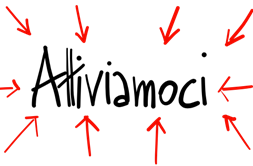 SEZIONE ATTIVIAMOCI DA COMPILARE ESCLUSIVAMENTE SE MAI COMPILATO IN PRECEDENZA O IN CASO DI AGGIORNAMENTIOCurriculum Associazione / EnteIo sottoscritto, in qualità di Legale Rappresentante autorizzo ad iscrivere l’Associazione/Ente da me rappresentato nell’elenco delle Associazioni/Enti gestito dalla Fondazione Cassa di Risparmio di Carrara e ad inviare le necessarie comunicazioni relative alle finalità istituzionali. Data  						Nome e Cognome        Firma _____________________________________ESTREMI PER LA LIQUIDAZIONE DEL CONTRIBUTOIntestazione del conto corrente:Banca d’appoggio Filiale CODICE IBAN (27 caratteri)   Dichiaro: di aver preso visione del Regolamento delle Erogazioni della Fondazione Cassa di Risparmio di Carrara  consultabile sul sito www.fondazionecrcarrara.com. di trovarsi nelle condizioni richieste e di essere in possesso dei necessari requisiti;  di accettare tutte le condizioni previste, senza riserva alcuna; Timbro e firma del Legale Rappresentante      						(indicare in stampatello cognome e nome)	__________________________________________				DA ALLEGARE OBBLIGATORIAMENTE ALLA RICHIESTA DI CONTRIBUTO:Atto costitutivo e Statuto (anche se già prodotti in richieste contributo precedenti) Documentazione attestante l’iscrizione al RUNTS o ad altri RegistriUltimo bilancio consuntivo approvatoBilancio preventivo dell’esercizio in corsoPreventivo articolato delle spese ad integrazione del prospetto sopra compilatoPreventivo articolato delle risorse ad integrazione del prospetto sopra compilatoAllegati A) e B)Prendiamo atto che, nel caso in cui la presente richiesta di finanziamento venga accolta, la conseguente liquidazione è subordinata alla presentazione della documentazione richiesta nella lettera di concessione di contributo. Timbro e firma del Legale Rappresentante													_____________________________________________________DICHIARAZIONISi dichiara che il progetto o l’iniziativa per la quale è richiesto il contributo alla Fondazione non ha, neppure indirettamente e/o occasionalmente, scopo di lucro.Firma del legale rappresentante ____________________________________________________________________Si dichiara che il richiedente osserva regolari rapporti fiscali con l’amministrazione finanziaria e, se dotato di dipendenti, rispetta regolari rapporti di lavoro, ai sensi delle disposizioni di legge.Firma del legale rappresentante ____________________________________________________________________Si dichiara che il richiedente è a conoscenza che la Fondazione potrà in ogni momento richiedere ulteriore documentazione e compiere ogni accertamento che ritenga opportuno, anche attraverso la diretta audizione.Firma del legale rappresentante ____________________________________________________________________Si prende atto che l’eventuale reiterazione degli interventi a favore dello stesso richiedente, per titoli diversi o allo stesso titolo, non può essere considerata consuetudinaria e non legittima alcun affidamento del richiedente in ordine alla sua continuazione per lo stesso o per diverso ammontare.Firma del legale rappresentante ____________________________________________________________________Visto l’art. 28 DPR 29/7/73 n. 600 comma 2, il richiedente dichiara quanto segue:  di essere esente dalla ritenuta d’acconto del 4%, ai sensi dell’art.16, comma 1 D.lgs. n. 460/1997, in quanto ONLUS. di svolgere attività di natura istituzionale (non commerciale) e pertanto di non essere soggetto alla ritenuta d’acconto del 4%; che il contributo oggetto della richiesta è destinato allo svolgimento di attività istituzionale (pur svolgendo il richiedente attività commerciale) o all’acquisto di beni strumentali e pertanto non soggetto alla ritenuta d’acconto del 4%; di svolgere attività di natura commerciale, ancorché occasionale, e pertanto di essere soggetto alla ritenuta d’acconto del 4%;Firma del legale rappresentante ____________________________________________________________________Nel caso in cui il progetto preveda interventi su beni vincolati alla tutela della Sovrintendenza, il beneficiario si impegna a porre in essere le procedure di legge per poter consentire alla Fondazione di godere dei benefici fiscali previsti dal d. P. R. n. 917 del 1986 - TUIR (art. 15, comma 1, lettera h) e art. 100, comma 1, lettera f)) e dal decreto legge n. 83 del 31 maggio 2014 (art. 1, comma 1).Firma del legale rappresentante ____________________________________________________________________Si dichiara che tutto quanto affermato nel modello di richiesta di contributo ed allegati alla stessa corrisponde al vero (quanto affermato è considerato autocertificazione ai sensi del D.P.R. 445/2000).Firma del legale rappresentante ____________________________________________________________________INFORMATIVA IN MATERIA DI PROTEZIONE DEI DATI PERSONALIAI SENSI DELL’ART. 13 DEL REGOLAMENTO UE N. 2016/679Ai sensi dell’art. 13 del Regolamento UE n. 2016/679 (di seguito “GDPR”), recante disposizioni a tutela delle persone rispetto al trattamento dei dati personali, desideriamo informarLa che i dati personali da Lei volontariamente forniti o acquisiti da terzi formeranno oggetto di trattamento nel rispetto della normativa sopra richiamata. Titolare del trattamentoIl Titolare del trattamento dei dati è Fondazione Cassa di Risparmio di Carrara (C.F. 00065780454), in persona del Presidente pro tempore Enrico Isoppi, corrente in Carrara (MS), Via Verdi n. 7, numero di telefono 0585/775216 - indirizzo mail info@fondazionecrcarrara.com - indirizzo PEC 00065780454@legalmail.it, (di seguito indicata come “Fondazione” o “Titolare del trattamento” o semplicemente “Titolare”).Finalità del trattamentoLa informiamo che i Suoi dati personali sono raccolti e trattati per finalità strettamente connesse o strumentali alla gestione del rapporto instaurato con questa Fondazione  nell'ambito della realizzazione degli scopi di utilità sociale e di promozione dello sviluppo economico nei settori statutari di intervento, nonché per l’adempimento di obblighi di pubblicità recati dalle disposizioni normative applicabili alla Fondazione, come richiesto dall'art. 2, comma 2, art. 3, comma 4, art. 8 e art. 9, comma 1, del D.lgs. 17.05.1999 n. 153 e dalle relative disposizioni statutarie e regolamentari, nonché dal Protocollo d'intesa ACRI-MEF del 22.04.2015. I Suoi dati personali sono, pertanto, raccolti per le seguenti finalità e relative basi giuridiche:per la gestione dell’attività di tipo istruttorio e operativo relativamente alle richieste di contributo diretto o tramite bando: valutazione progetto, delibera contributo, valutazione atti contributivi (base giuridica: Art. 6, comma 1, lett. b, GDPR - esecuzione del contratto);per adempiere agli obblighi legali ai quali è tenuto il Titolare (base giuridica: Art. 6, comma 1, lett. c, GDPR - adempimento di obblighi di legge);per il trattamento dei dati a fini storico-statistici (base giuridica: Art. 6, comma 1, lett. f, GDPR – legittimo interesse);se necessario, per accertare ed esercitare diritti del Titolare in sede giudiziaria (base giuridica del trattamento: Art. 6, comma 1, lett. f, GDPR - legittimo interesse);per la pubblicazione sul sito web della Fondazione degli esiti delle procedure di erogazione dei contributi, come previsto dall'art. 37 dello Statuto della Fondazione, dall'art. 17 del Regolamento delle erogazioni della Fondazione approvato in data 20.07.2018, nonché dell'art. 11 del Protocollo di Intesa Acri-MEF del 22.04.2015 (base giuridica del trattamento: Art. 6, comma 1, lett. c, GDPR – adempimento di obblighi di legge);per l'invio di comunicazioni su iniziative/incontri istituzionali.I Suoi dati personali sono altresì raccolti, solo previo Suo specifico e distinto consenso, per le seguenti finalità:per l'invio di materiale informativo promozionale sulle iniziative della Fondazione e sulle manifestazioni o eventi di carattere sociale e/o culturale dalla stessa promossi (base giuridica del trattamento: Art. 6, comma 1, lett. a, GDPR - consenso facoltativo e revocabile in ogni momento).Dati personali trattati Vengono raccolti i dati personali adeguati, pertinenti e strettamente necessari all’adempimento delle finalità indicate. Dati Comuni: denominazione dell’Ente/soggetto richiedente, dati anagrafici del legale rappresentante/ responsabile del progetto, codice fiscale, contatti telefonici, coordinate bancarie - IBAN, immaginiConferimento dei dati Il conferimento dei dati per le finalità di cui al punto 2 lett. a), b), c), d), e), è strettamente necessario per il perseguimento delle finalità indicate.L’eventuale rifiuto da parte dell’interessato di fornire i dati comporta l’impossibilità di procedere all’instaurazione, gestione, conclusione dei rapporti reciproci. Il conferimento dei dati per le finalità di cui al punto 2 lett. f) è, invece, facoltativo e il loro mancato conferimento comporterà l’impossibilità di ricevere materiale informativo sulle iniziative della Fondazione e sulle manifestazioni o eventi di carattere sociale e/o culturale dalla stessa promossi.Modalità di trattamento e conservazioneIl trattamento può essere svolto con o senza l’ausilio di strumenti elettronici o comunque automatizzati, nel rispetto di quanto previsto dal GDPR in modo da garantire la sicurezza e la riservatezza dei dati.Le segnaliamo che, nel rispetto dei principi di liceità, limitazione delle finalità e minimizzazione dei dati, ai sensi dell’art. 5 GDPR, i Suoi dati personali saranno conservati per il periodo di tempo necessario a soddisfare le finalità sopra indicate e per l’assolvimento degli obblighi di legge (di natura civilistica, contabile e fiscale) cui è tenuto il Titolare del trattamento.Per finalità storico-statistiche non è prevista la cancellazione dei dati contenuti nella banca dati erogativa della Fondazione (settore d'intervento, ente beneficiario, data di erogazione, importo e descrizione dell'intervento). La informiamo che non adottiamo alcun processo decisionale automatizzato, compresa la profilazione, di cui all’articolo 22, paragrafi 1 e 4, del GDPR.Ambito di comunicazione e diffusione La informiamo che l’accesso ai dati forniti è consentito solo agli Incaricati/Responsabili del trattamento, espressamente autorizzati e nominati dal Titolare. I dati non potranno essere diffusi e comunicati a terzi se non a soggetti esterni che, limitatamente alle finalità sopra indicate, svolgono operazioni o attività connesse, strumentali, funzionali a quelle del Titolare (ACRI, Enti e Autorità di Vigilanza, professionisti/Società che forniscono consulenza e assistenza legale, fiscale, contabile, soggetti che forniscono servizi per la gestione dei sistemi informatici). I dati potranno essere comunicati a enti pubblici, autorità giudiziarie nonché a tutti i soggetti ai quali la comunicazione sia obbligatoria per l’adempimento di obblighi di legge, tra i quali gli obblighi di pubblicità connessi alle esigenze di rendicontazione di cui all'art. 9 del D.lgs. n. 153 del 1999 o di rappresentanza della medesima Fondazione.Trasferimento dei dati nei Paesi Ue ed Extra UEI dati personali non verranno trasferiti in Paesi terzi non appartenenti all’Unione Europea. Nel caso, di trasferimento dei dati in Paesi dell'Unione Europea o Extra Europei verranno seguite le indicazioni del GDPR.Diritti dell’InteressatoLe comunichiamo i suoi diritti, ai sensi degli articoli dal 15 al 22 del GDPR, ovvero il diritto di:a) accedere ai dati personali (chiedere la conferma dell’esistenza o meno di propri dati personali e ottenere le indicazioni circa le finalità del trattamento, le categorie dei dati personali, i destinatari o le categorie di destinatari a cui i dati personali sono stati o saranno comunicati e, quando possibile, il periodo di conservazione); b) ottenere la rettifica, la limitazione e la cancellazione dei dati (diritto all’oblio); c) ottenere la portabilità dei dati; d) opporsi al trattamento in qualsiasi momento e ad un processo decisionale automatizzato relativo alle persone fisiche, compresa la profilazione; e) revocare il consenso in qualsiasi momento; f) proporre reclamo a un’autorità di controllo.Può esercitare i Suoi diritti con richiesta scritta inviata a mezzo raccomandata a Fondazione Cassa di Risparmio di Carrara, all’indirizzo della sede legale in Carrara (MS), Via Verdi n. 7, o all’indirizzo PEC: 00065780454@legalmail.itIl sottoscritto  preso atto della informativa resa ai sensi dell’art. 13 del “GDPR” Presta il consenso Nega il consensoper l'invio di materiale informativo e promozionale sulle iniziative della Fondazione e sulle manifestazioni o eventi di carattere sociale e/o culturale dalla stessa promossi.DATA  						 FIRMA ________________________VOCI DI SPESAIMPORTO in €TOTALE COSTI €EFFETTIVEPRESUNTERisorse Proprie€ € Contributi richiesti ad Enti od organismi pubblici€ € Contributi richiesti ad altri soggetti privati€ € Totale delle risorse proprie e di terzi€ € € Contributo richiesto alla Fondazione della Cassa di Risparmio di Carrara€  TOTALE RISORSE COMPLESSIVE€  Ambito territoriale di intervento(indicare luogo/zona in cui viene svolta prevalentemente l’attività)Finalità e obiettivi dell’Associazione / EntePrincipali iniziative promosse all’interno dell’attività ordinaria